AV 10Quand et comment conjuguer les verbes du 1er et du 2ème groupe au futur ?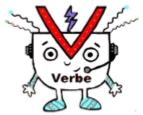 Le futur est utilisé pour dire ce qui se passera plus tard : « demain ».On forme le futur à partir du radical du verbe. Dans les terminaisons, on entend toujours le « r » de l’infinitif.Les terminaisons sont les mêmes pour les verbes des deux groupes :         -rai, -ras, -ra, -rons, -rez, -ront.       Chant + er		      Fin + ir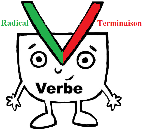 	je chanterai		      je finirai	tu chanteras		      tu finirasil, elle, on chantera 	      il, elle, on finira	nous chanterons	      nous finirons	vous chanterez	      vous finirez	ils, elles chanteront	      ils, elles finiront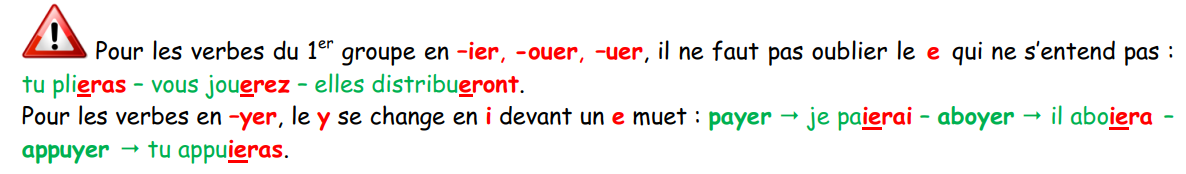 